Senate Passes Music Modernization Act If, as expected, the bill clears the House of Representatives and is signed by President Donald Trump, it will require the Justice Department to inform Congress 90 days before it begins terminating antitrust consent decrees imposed upon BMI and ASCAP. Additionally, royalty fees will have to be paid for pre-1972 recordings played online. MMA is strongly backed by the songwriting community, including artists Paul McCartney and Maren Morris.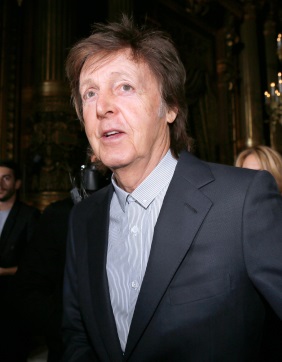 Inside Radio 9/19/18http://www.insideradio.com/senate-passage-of-sweeping-copyright-bill-would-touch-radio/article_25f998ae-bbe4-11e8-991c-ff4f22d7a48c.htmlImage credit:https://abcnews.go.com/images/Entertainment/gty_paul_mccartney_jc_160524.jpg